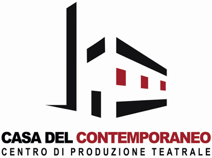 Teatro Ghirelli 23.24	PASSIONE, DIFFERENZE E ALTRE VISIONI  teatro cinema danza arte incontri lettura young formazioneAnteprima di stagione9 ottobre – ore 21:15progetto di Marco Paolini VajontS 23  evento nazionaleingresso libero fino a esaurimento postiProposte in Abbonamento 4>5 novembreMargueritedi e con Cristina Donadiocon Matthieu Pastore musiche dal vivo Marco Zurzolo, Marco de Tilla, Vincenzo Danise18>19 novembreVia Del Popolodi e con Saverio La Ruina9 > 10 dicembreLe tre verità di Cesiradi Manlio Santanelli
regia Antonello De Rosa
con Rino Di Martino13>14 gennaioSagomadi Fabio Pisanoregia Davide Iodicecon Nando Paone e con Matteo Biccari 3>4 febbraioMuhammad Aliregia Pino Carbonecon Francesco Di Leva 24>25 febbraioAndromacada Euripideuno spettacolo de I Sacchi di Sabbia e Massimiliano Civicacon Gabriele Carli, Giulia Gallo, Giovanni Guerrieri, Enzo Iliano2>3 marzo Rubedodi e con Giuseppe Affinito9>10 marzoChilometro-42di Giovanni Bonaccidiretto e interpretato da Angela Ciaburrimusiche dal vivo Munendo23>24 MarzoMolière uanmensciòdi e con Fabrizio Falco13>14 aprile Oh, Little manscritto e diretto da Giovanni Ortolevacon Edoardo Sorgente27>28 aprile Garagescritto e diretto da Arturo Scognamigliocon Irma Ticozzelli, Riccardo Ciccarelli, Davide Mazzella, Raffaele Parisi, Arturo ScognamiglioFuori abbonamento 16 dicembre Che ci faccio qui in scenadi e con Domenico Iannaconemusiche live Francesco Santalucia29 dicembre Tombolata Showdi e con Emilio Massa4 maggioCorpi (s)pariticon Michele Ciccimarra, percussioni e cupaphon, Nanni Teot, tromba e flicorno, Martina Ricciardi, corpo e vocemusiche di Michele Ciccimarra e Nanni TeotAltre visioni: il cinema oltre il teatro a cura di Angelo CurtiCLUB DELLA LETTURA
- il giovedì alle ore 18.30 Incontri e letture tra filosofia, letteratura e cronaca a cura di Andrea Carraro,
Mariano Ragusa ed Eduardo Scotti25 ottobre e 15 novembreIncontri rassegna di danzaa cura di Campania Danzadiretta da Antonella Iannone28 novembre>3 dicembreMEDITERRANEO CONTEMPORANEO III edizionerassegna a cura di Maria Rosaria Greco paese protagonista: la Turchia Lo strumento voce (DA AGGIUNGERE)corso di aggiornamento per docenti riconosciuto dal MIMa cura di Fabio CocifogliaL’attore e l’animale (DA MODIFICARE rispetto al lab formazione attoriale)seminario sul rapporto tra l’attore e l’animale, il corpo e la natura.a cura di Antonello CossiaLe canzoni non si scrivono da sé seminari di song writingprogetto a cura di Andrea Avaglianodocente Marco Falagiani BIGLIETTERIA INTERO 18 € RIDOTTO 14 €**riduzioni under 30, over 65, Card Young ed enti convenzionati  “Che ci faccio qui in scena” biglietto unico 18€ acquisto contestuale all’abbonamento 14€  Proposte in abbonamento nominale, 11 spettacoli fissi intero 120€ | ridotto under 30, over 65 100€SUPER CARD GHIRELLI carnet utilizzabile da soli o in compagnia, per uno o più spettacoli, a scelta tra le Proposte in abbonamento> 6 ingressi 84 € young per le famiglie
prenotazione obbligatoria a 3406161651 BIGLIETTO UNICO € 9 CARD young
carnet utilizzabile da soli o in compagnia su almeno due spettacoli, solo con preacquisto
> 5/10 ingressi 40 € / 70 € ORARI SPETTACOLI sabato ore 19.00 | domenica ore 18.00 TEATRO GHIRELLI Lungoirno, viale Antonio Gramsci
Interno del Parco urbano dell’Irno, Salerno
INFO E PRENOTAZIONI 349 9438958 | teatroghirelli@casadelcontemporaneo.it 